Dzień dobry dziewczyny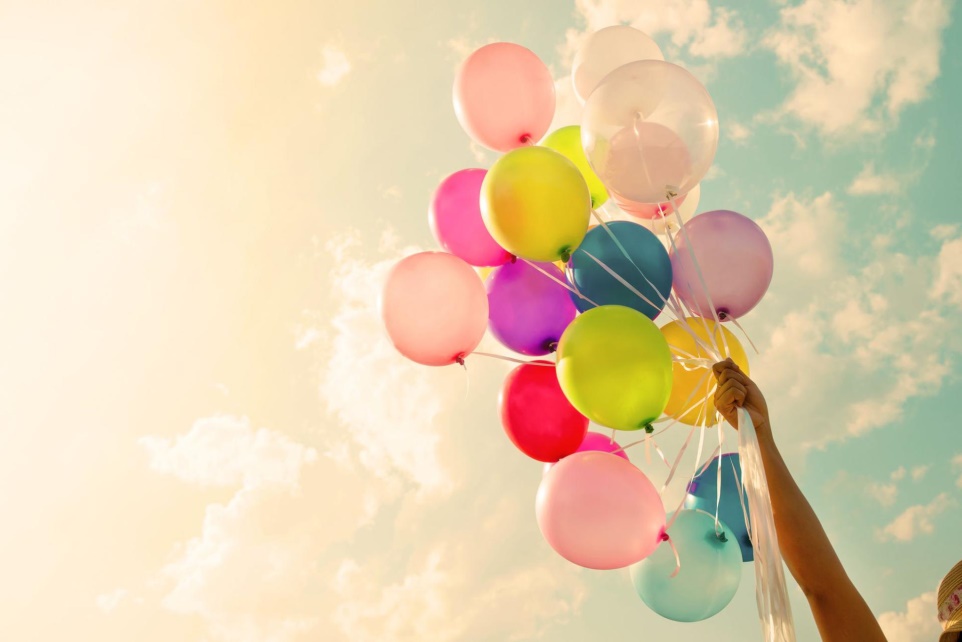 Dziewczynki ten tydzień jest skróconym tygodniem od zadań szkolnych.                        Czwartek i piątek są dniami wolnymi ze względu na Boże Ciało. Odpocznijcie sobie w ten czterodniowy weekend.Przy okazji od razu powiem, że przyszły tydzień również ma mniej nauki – szkoła pojawia się jedynie w poniedziałek i piątek – tym razem z uwagi na egzaminy 8 klas. wtorek/ środa i czwartek (16/17/18.06) trzymamy mocno kciuki za naszą Jule i innych 8-klasistów!!!!!!!!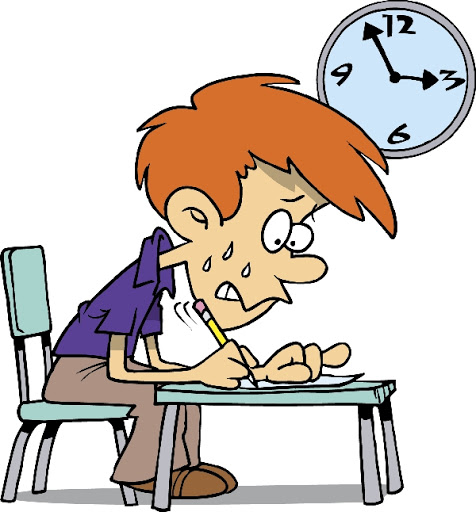 Dziś chciałabym porozmawiać z Wami o tym co Was cieszy, sprawia Wam przyjemność, wywołuje w Was radość. Radość – jest stanem emocjonalny, który wyraża w świadomości uczucie całkowitego spełnienia. Jest synonimem szczęścia w rozumieniu potocznym towarzyszącym zabawie, zadowoleniu lub satysfakcji z przeżywanych doznań, wykonywanych czynności lub przywoływanych w pamięci wspomnień.Jest uczuciem towarzyszącym przy wykonywaniu pracy fizycznej jak i umysłowej, działaniom twórczym lub rekreacyjnym, rozwiązywaniu zadań o umiarkowanym stopniu trudności.Przyjemność – jest podstawową wartością o charakterze pozytywnym, będącą doświadczeniem zmysłowym, przeciwieństwo nieprzyjemności.Odczuwanie przyjemności przypisuje się zarówno ludziom, jak i zwierzętom   Źródłami przyjemności mogą być:rzeczy np. pokarmfunkcje rozumiane jako intencjonalne działanie, np. zabawastany zmysłowe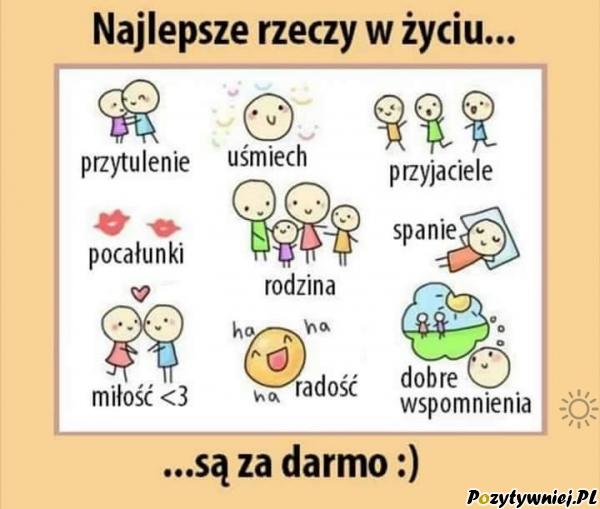 Napiszcie proszę co sprawia, że pojawia się u Was uśmiech na twarzy?Czy na ten uśmiech trzeba wydać pieniądze- np. zrobienie zakupów, wyjście na pizzę czy są też rzeczy, które wywołują w Was radość bez wydawania pieniędzy?PozdrawiamPani Dorota MIŁEGO DŁUGIEGO WEEKENDU – ODPOCZNIJCIE 